教育教学操作手册登录用户登录业务应用描述登录研究生教育教学管理系统。说明：1.使用chrome或IE10+浏览器（360浏览器版本8.1以上）。 2.1280*800分辨率以上浏览本系统。 3.请不要屏蔽弹出窗口。操作步骤登录系统，点击【浏览器】→【输入网址】。登陆地址：http://202.195.100.22/home/login操作说明登录方式一：输入 url或者根据学校给出的链接，进入研究生教育教学管理系统登录界面。输入工号，密码以及验证码，【如果忘记密码可以通过登录页面中“忘记密码？”功能进行密码重置；】点击登录按钮，进行登录操作。验证成功即可进入管理系统进行相关信息维护操作。登录方式二：统一身份认证登录。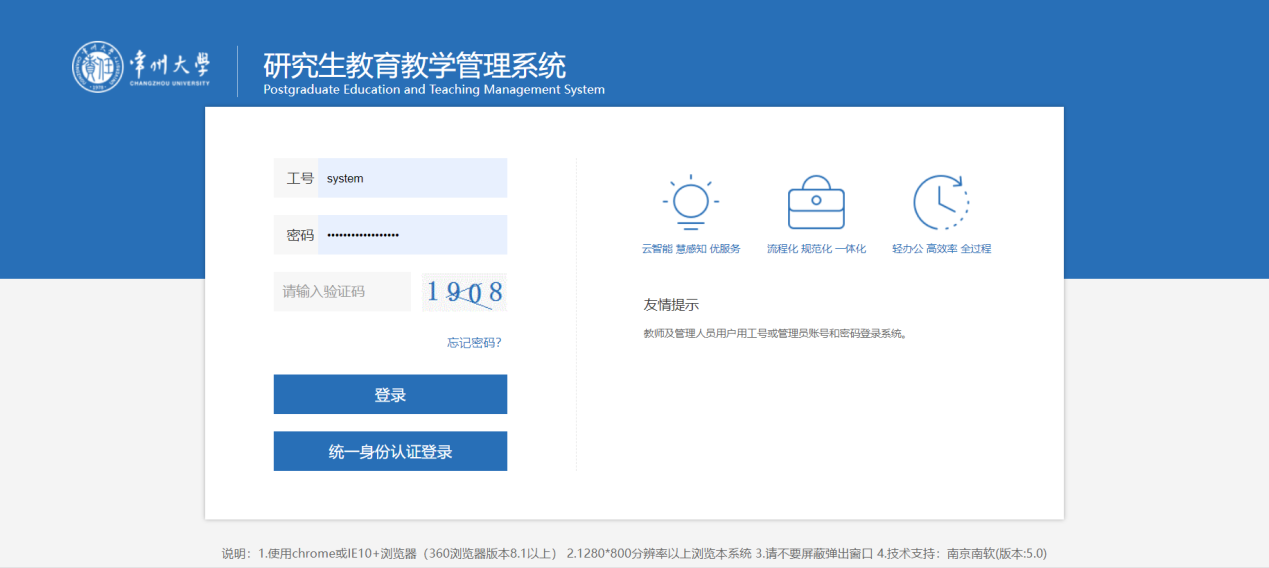 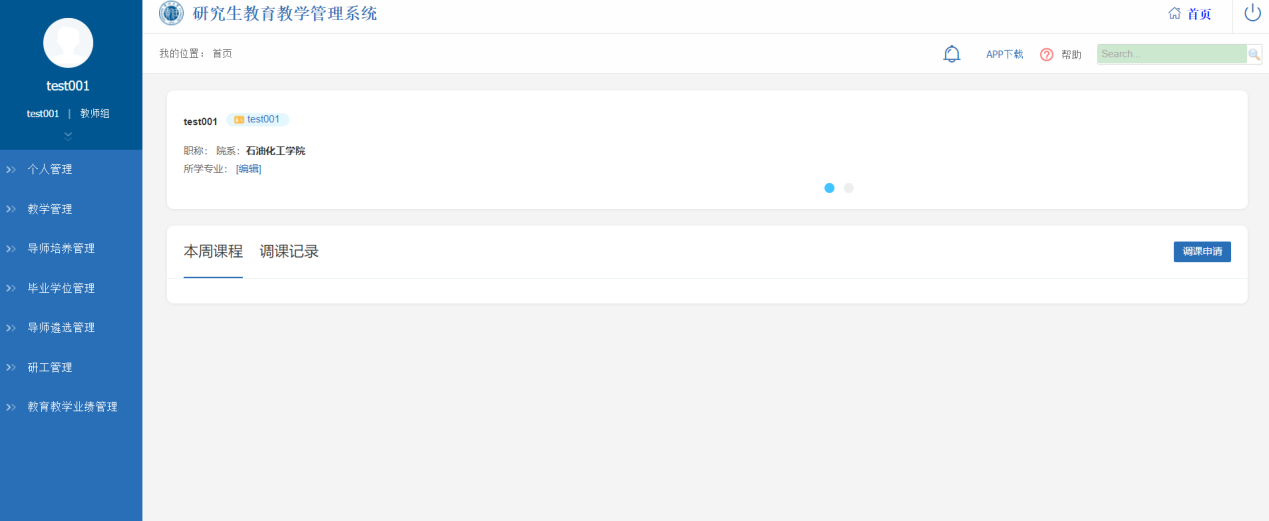 教育教学业绩管理研究生教育教学研究课题申报业务应用描述研究生教育教学研究课题申报。流程：教师申请—研究生院审核。操作步骤登录系统，点击【教育教学业绩管理】→【研究生教育教学研究课题申报】。操作说明点击【申报】按钮，进入申报界面，填写相关信息，点击【保存】按钮保存信息，点击【提交】按钮提交信息，提交后不可以修改信息。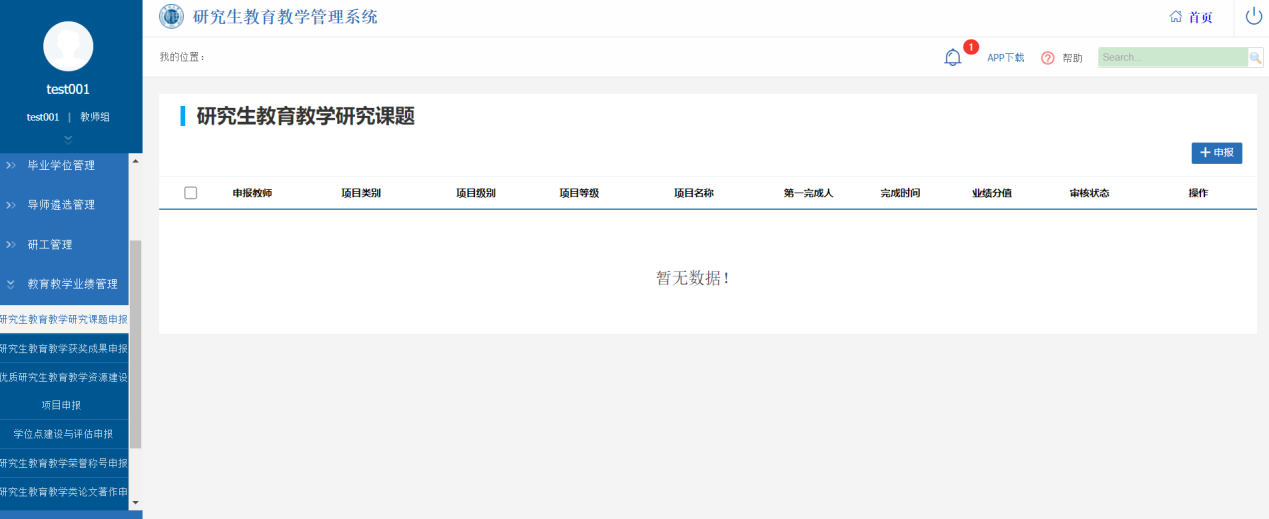 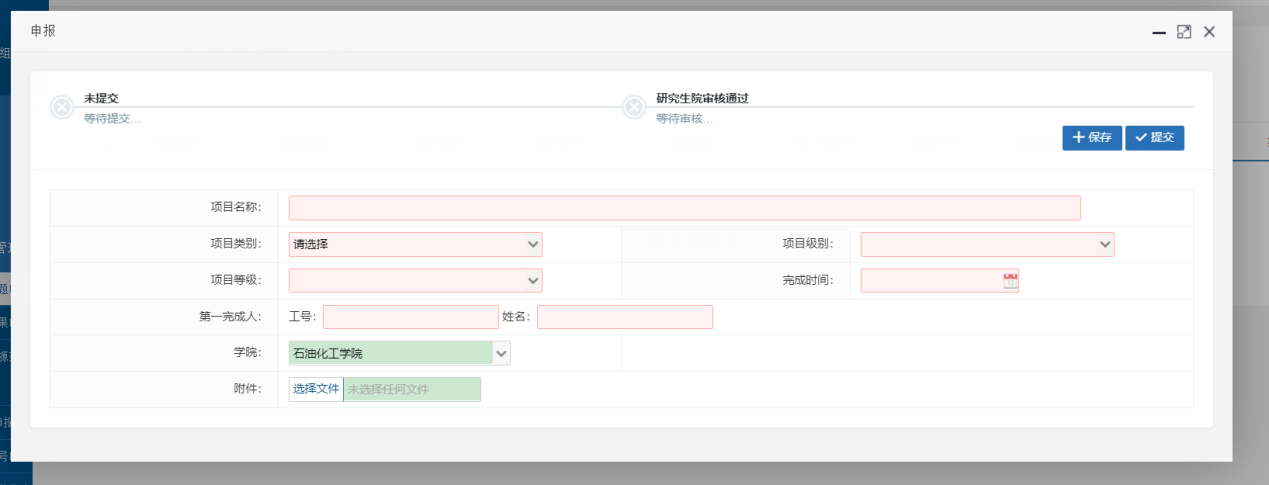 点击操作栏里面的[编辑]按钮可以修改信息，点击[删除]按钮删除信息，如果提交后信息不可以编辑，不可删除，可以点击[查看]按钮查看申请信息。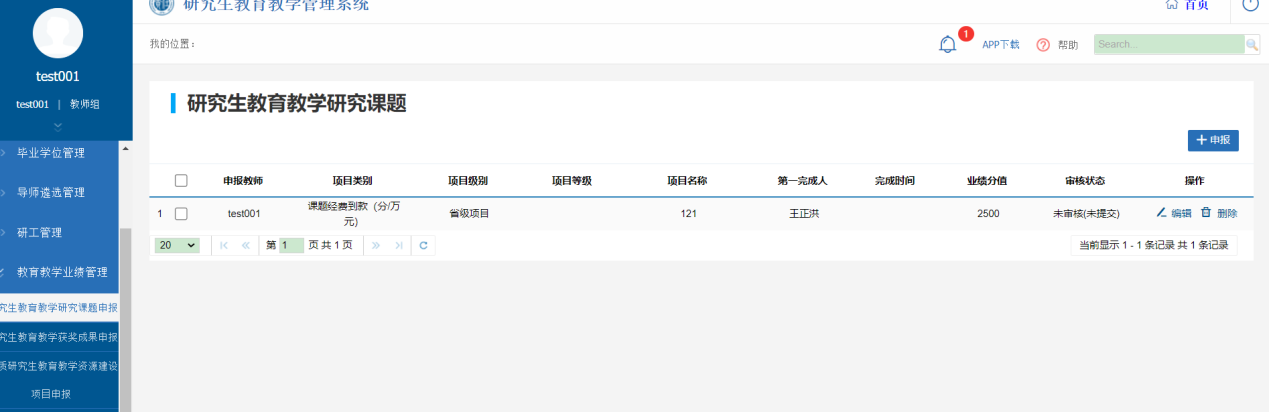 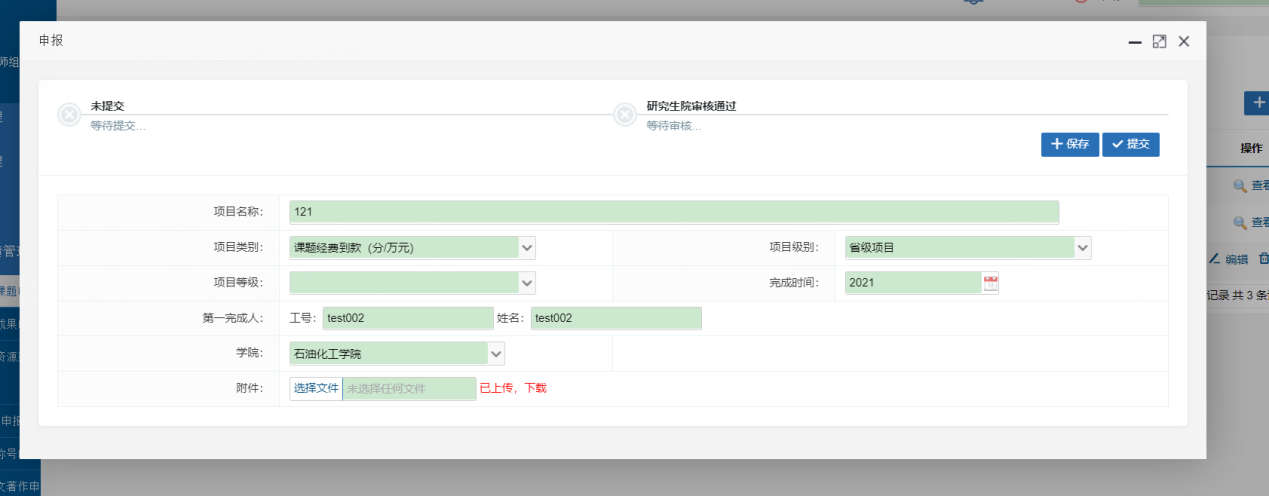 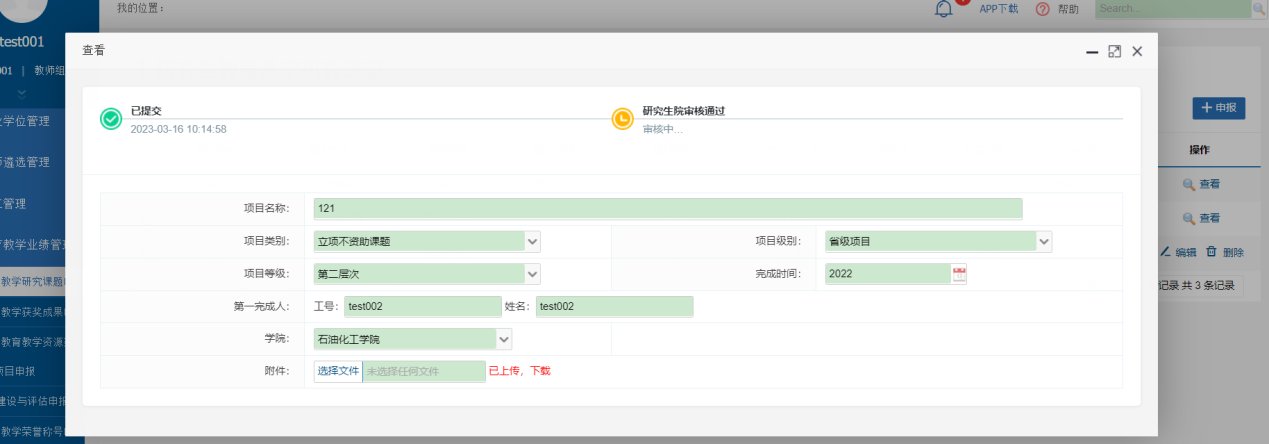 研究生教育教学获奖成果申报业务应用描述研究生教育教学获奖成果申报。流程：教师申请—研究生院审核。操作步骤登录系统，点击【教育教学业绩管理】→【研究生教育教学获奖成果申报】。操作说明点击【申报】按钮，进入申报界面，填写相关信息，点击【保存】按钮保存信息，点击【提交】按钮提交信息，提交后不可以修改信息。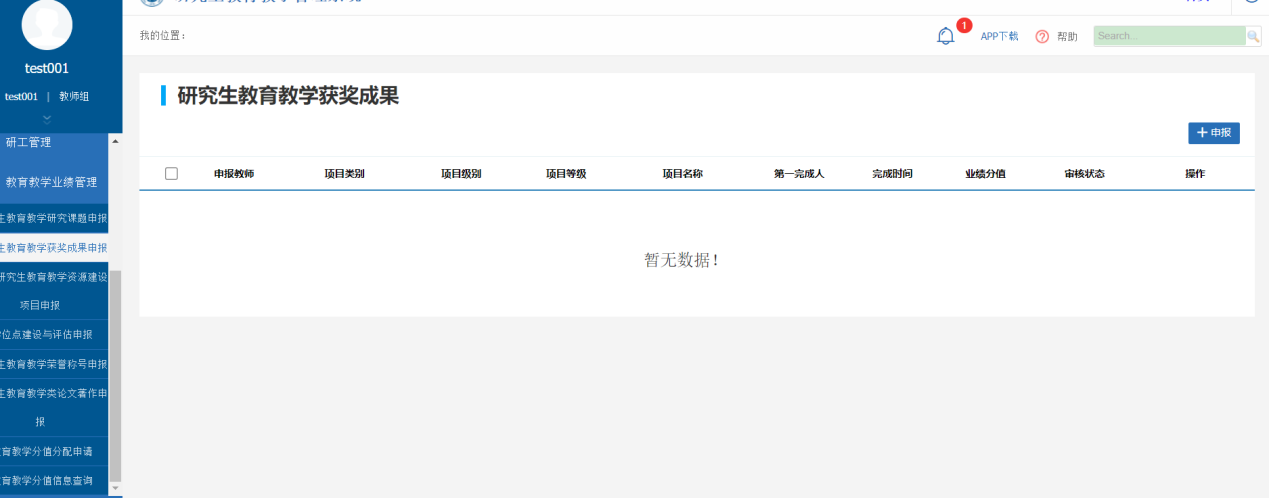 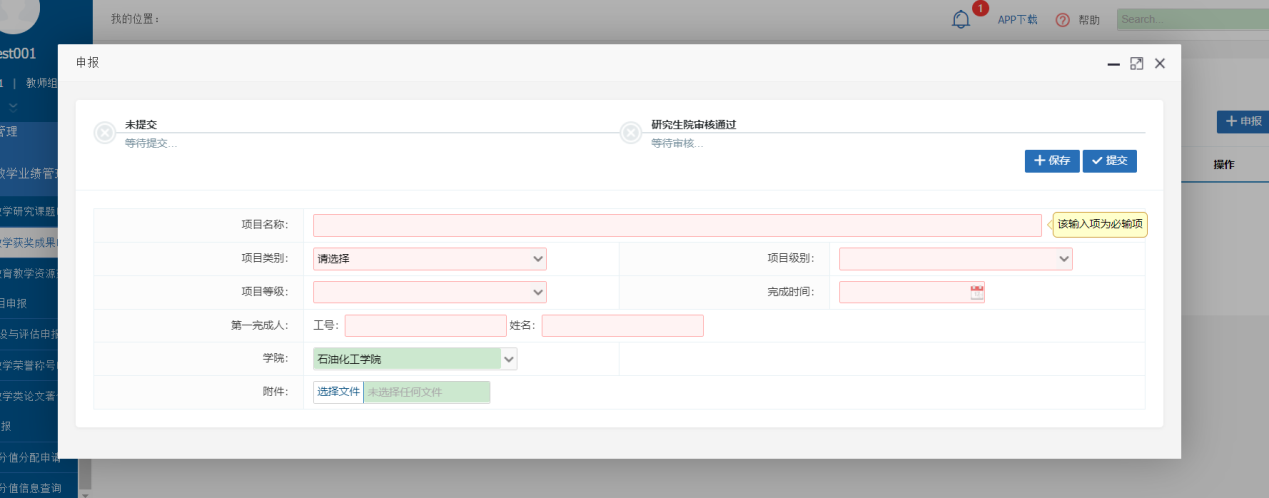 点击操作栏里面的[编辑]按钮可以修改信息，点击[删除]按钮删除信息，如果提交后信息不可以编辑，不可删除，可以点击[查看]按钮查看申请信息。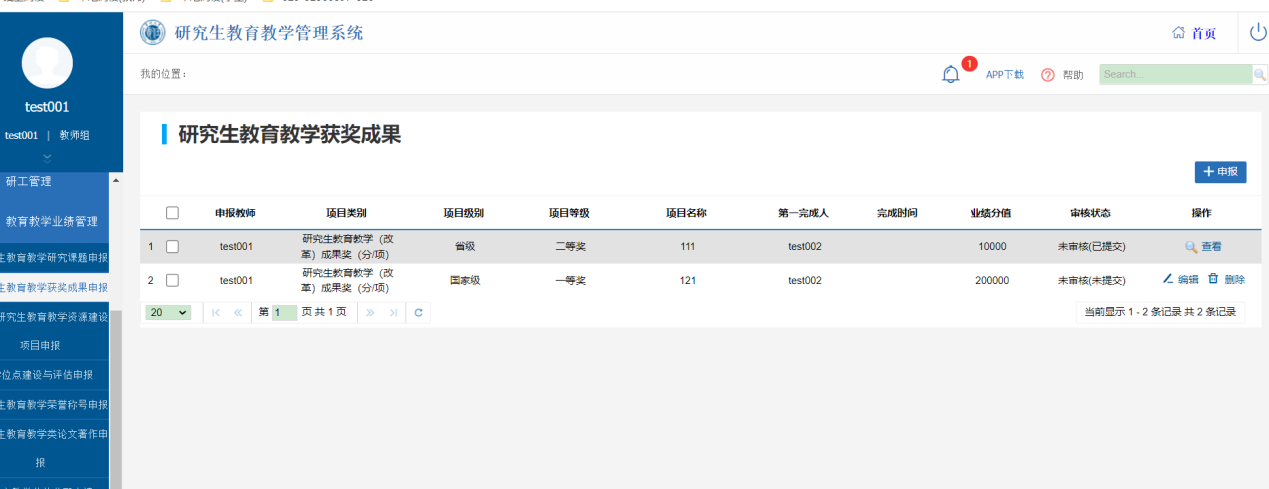 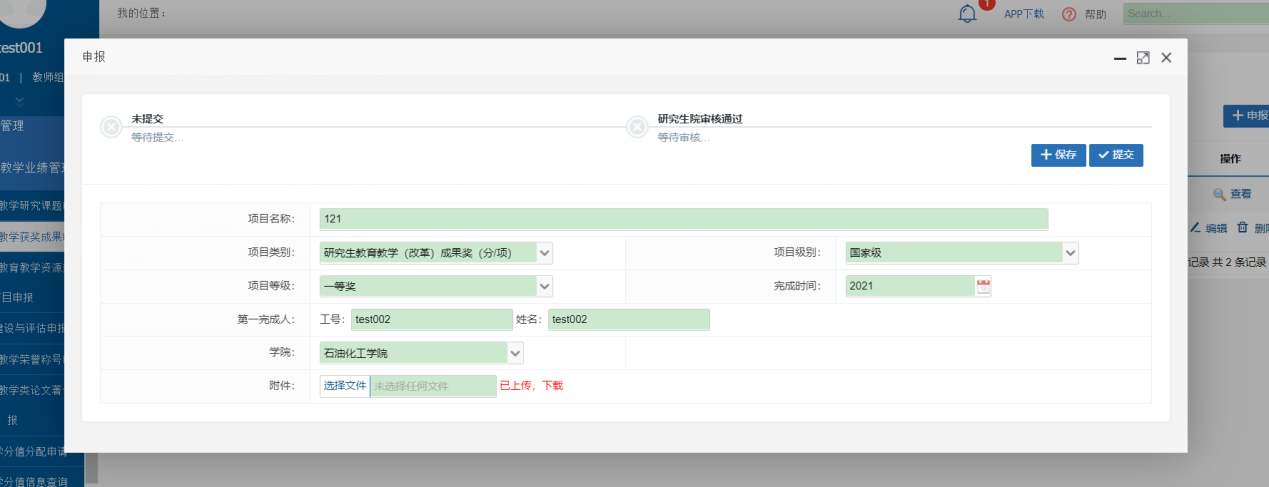 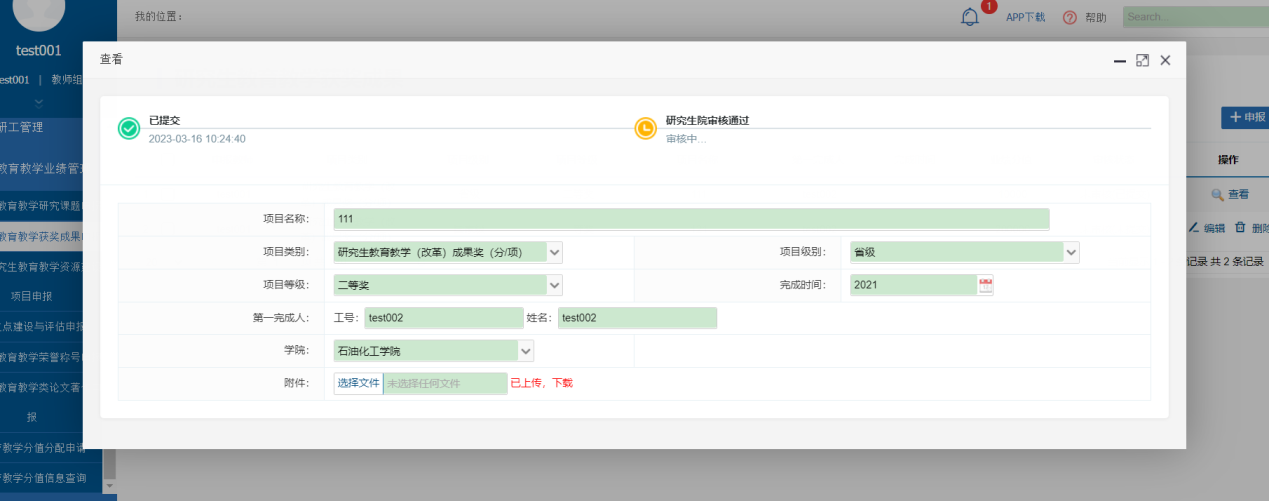 优质研究生教育教学资源建设项目申报业务应用描述优质研究生教育教学资源建设项目申报。流程：教师申请—研究生院审核。操作步骤登录系统，点击【教育教学业绩管理】→【优质研究生教育教学资源建设项目申报】。操作说明点击【申报】按钮，进入申报界面，填写相关信息，点击【保存】按钮保存信息，点击【提交】按钮提交信息，提交后不可以修改信息。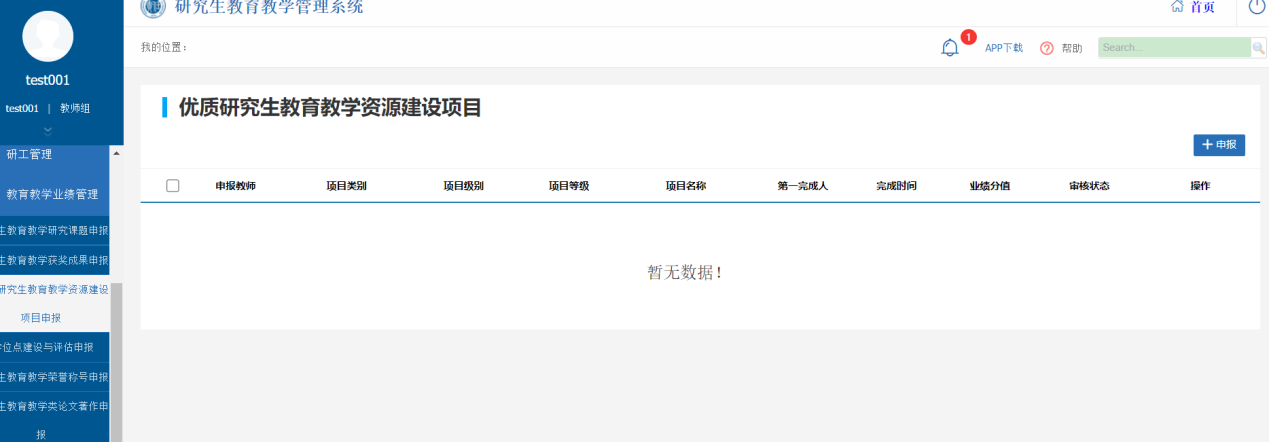 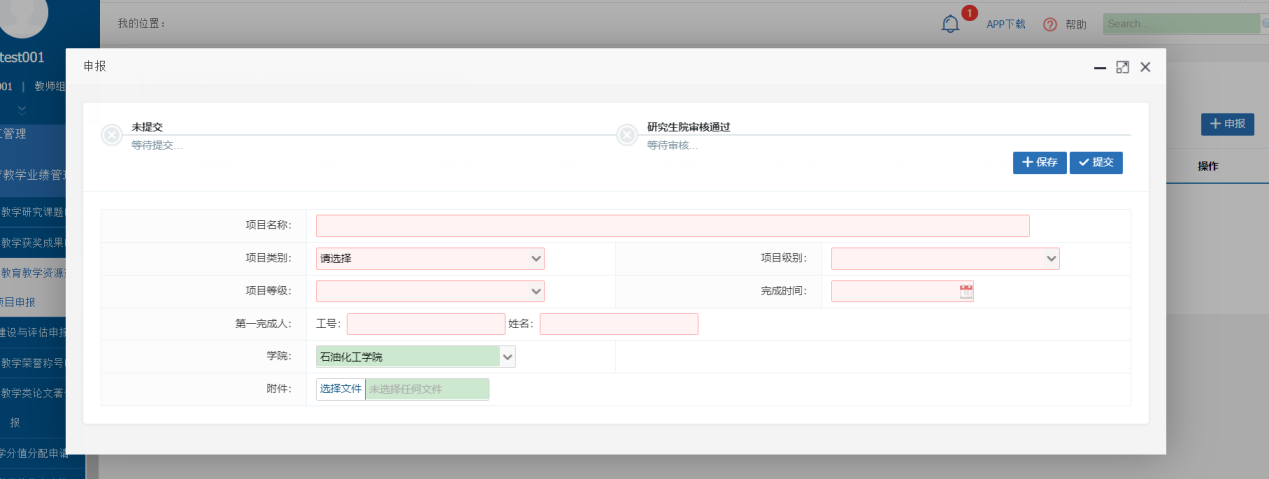 点击操作栏里面的[编辑]按钮可以修改信息，点击[删除]按钮删除信息，如果提交后信息不可以编辑，不可删除，可以点击[查看]按钮查看申请信息。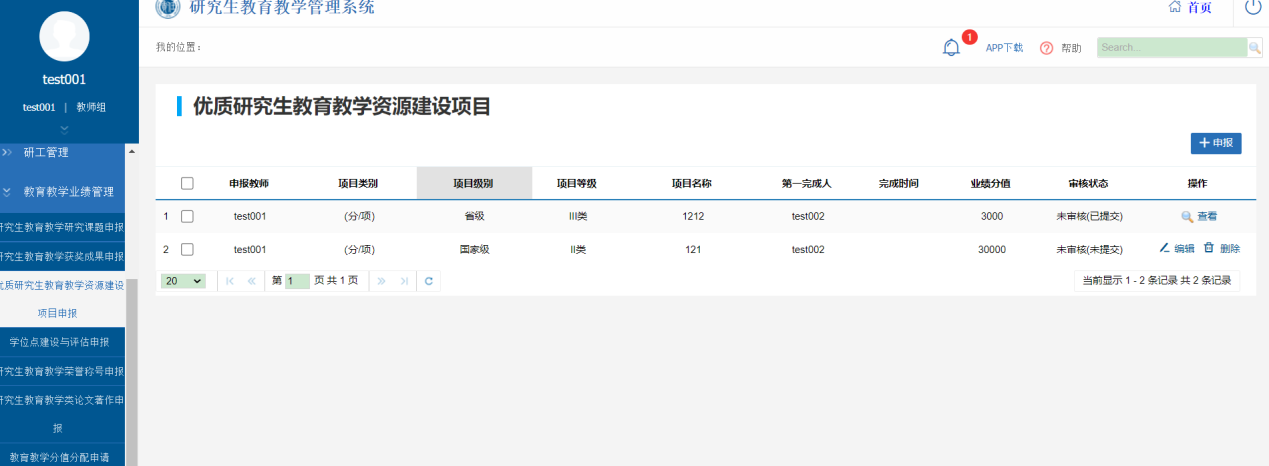 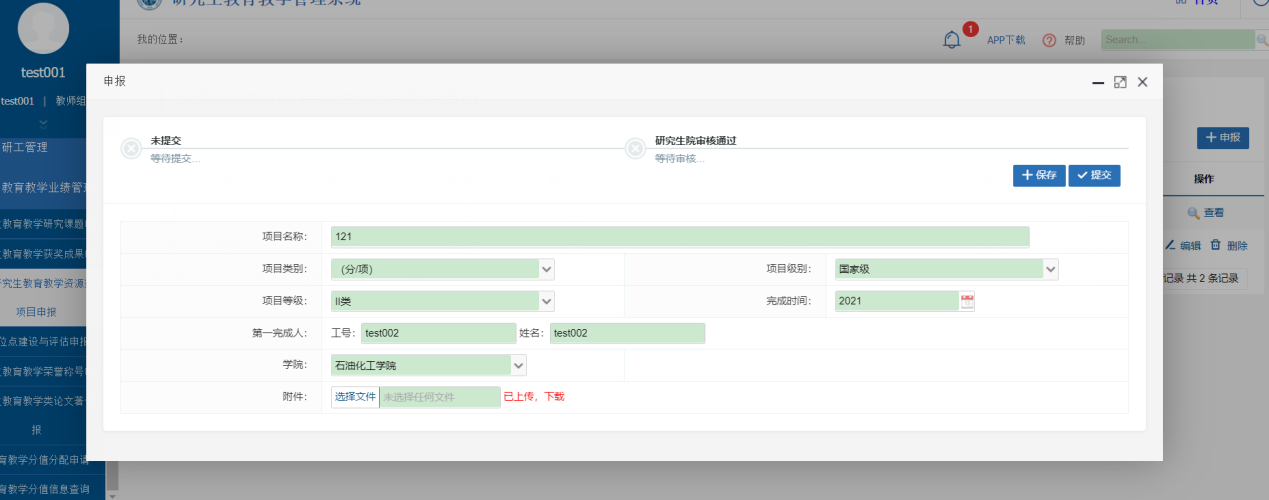 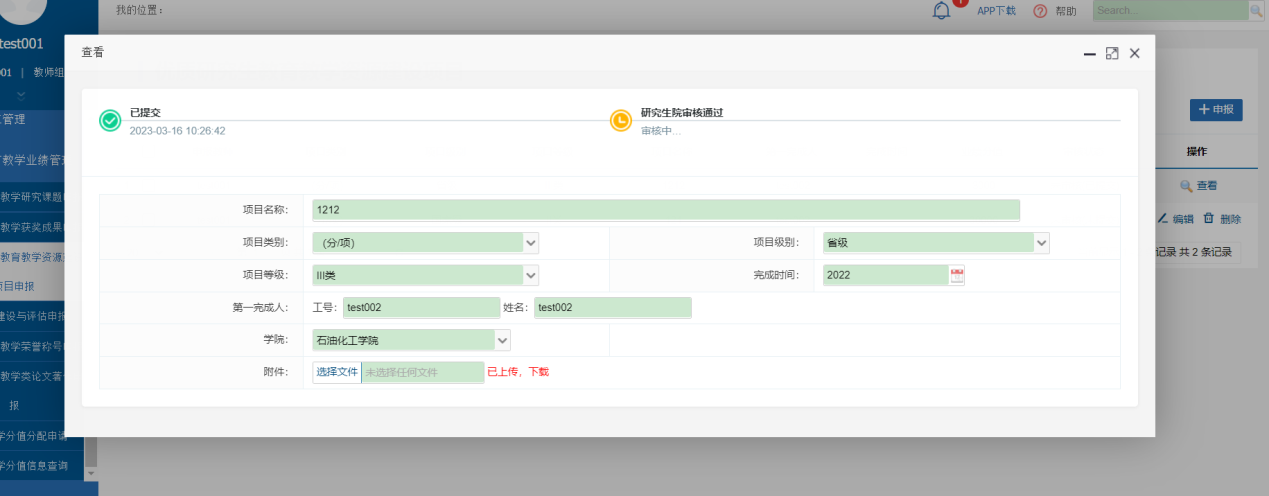 学位点建设与评估申报业务应用描述学位点建设与评估申报。流程：教师申请—研究生院审核。操作步骤登录系统，点击【教育教学业绩管理】→【学位点建设与评估申报】。操作说明点击【申报】按钮，进入申报界面，填写相关信息，点击【保存】按钮保存信息，点击【提交】按钮提交信息，提交后不可以修改信息。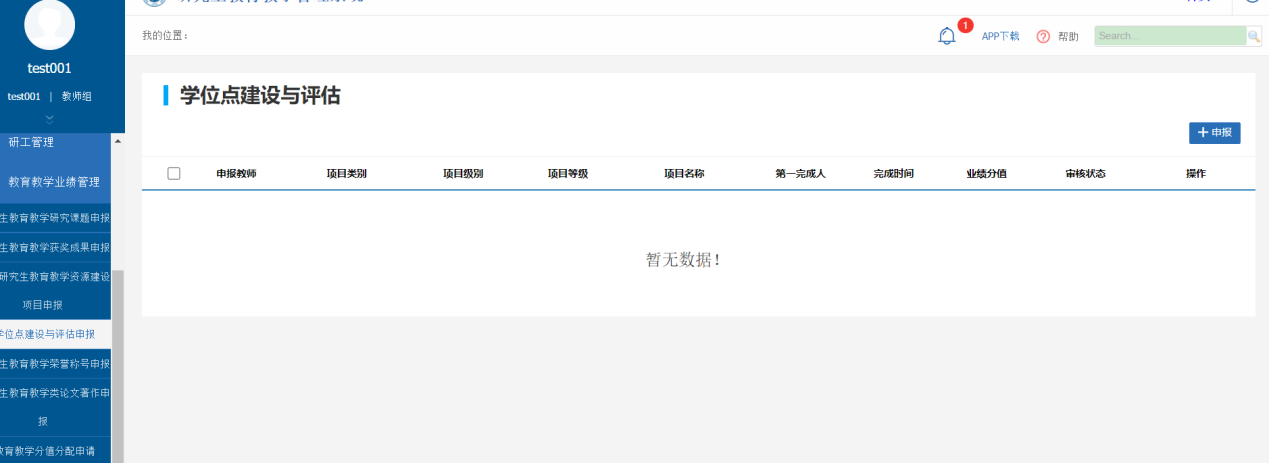 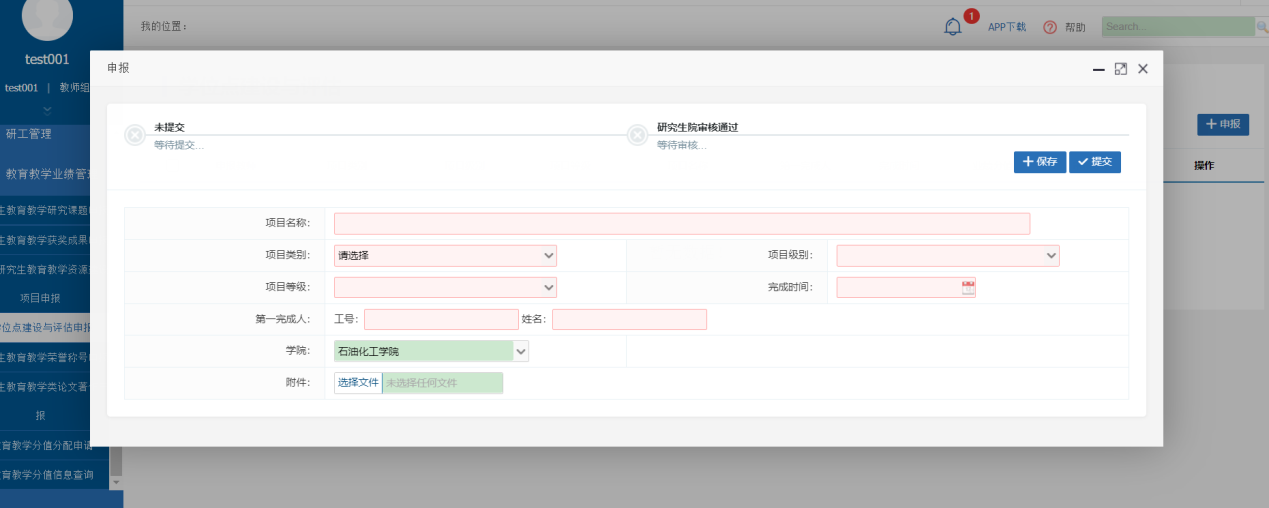 点击操作栏里面的[编辑]按钮可以修改信息，点击[删除]按钮删除信息，如果提交后信息不可以编辑，不可删除，可以点击[查看]按钮查看申请信息。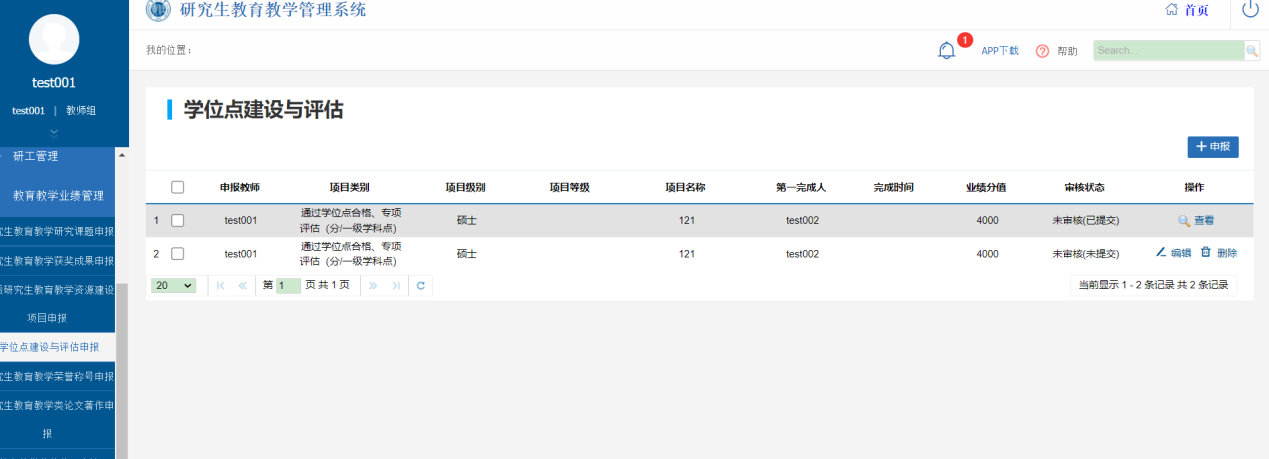 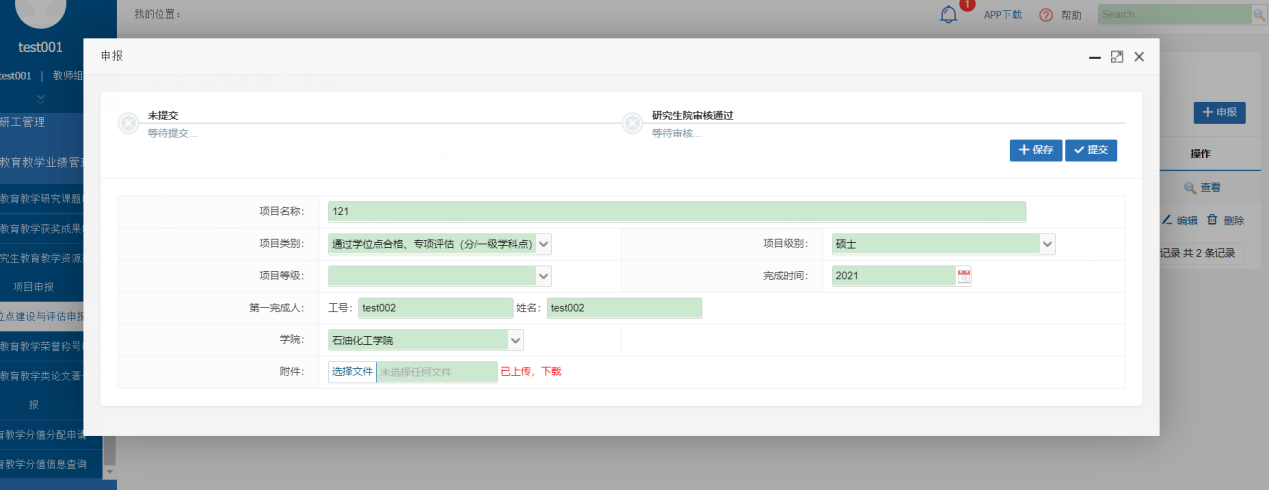 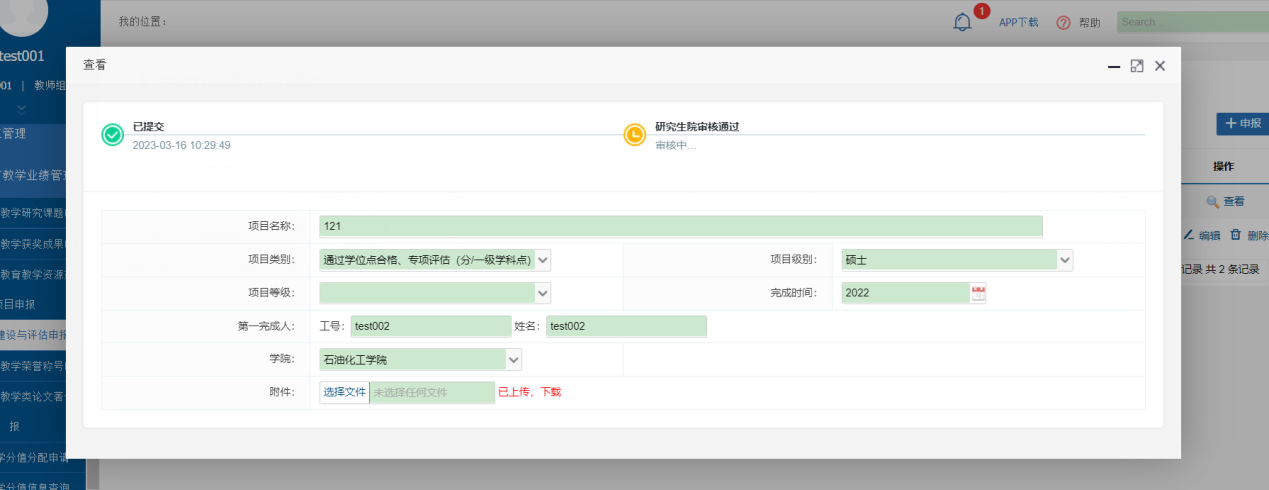 研究生教育教学荣誉称号申报业务应用描述研究生教育教学荣誉称号申报。流程：教师申请—研究生院审核。操作步骤登录系统，点击【教育教学业绩管理】→【研究生教育教学荣誉称号申报】。操作说明点击【申报】按钮，进入申报界面，填写相关信息，点击【保存】按钮保存信息，点击【提交】按钮提交信息，提交后不可以修改信息。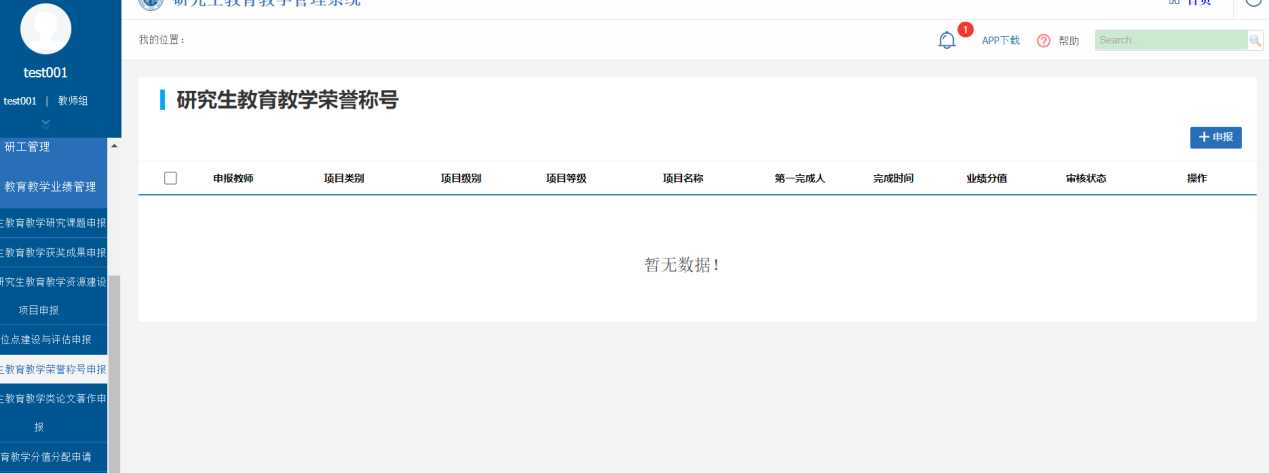 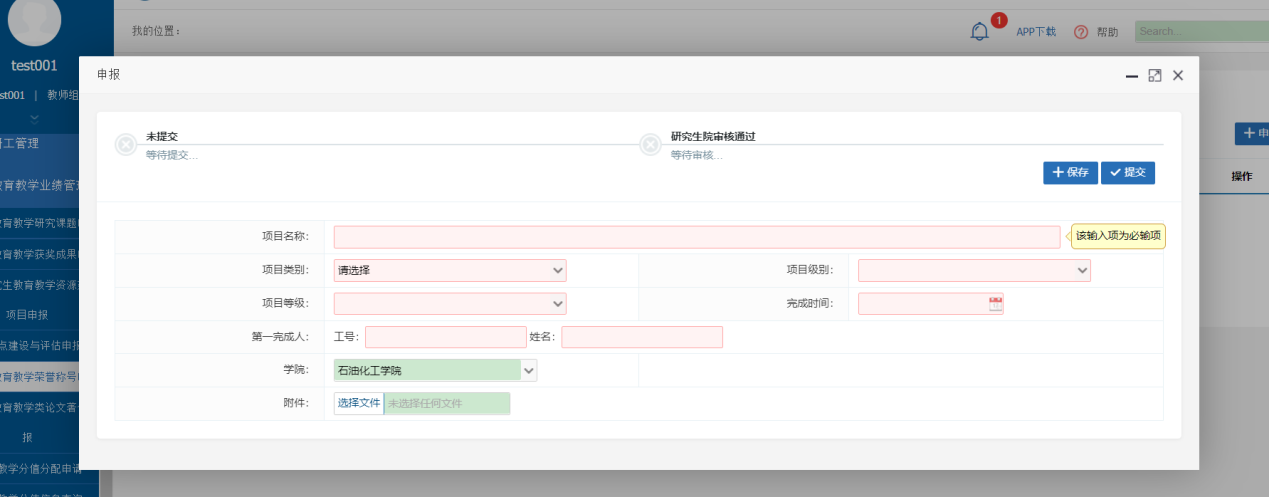 点击操作栏里面的[编辑]按钮可以修改信息，点击[删除]按钮删除信息，如果提交后信息不可以编辑，不可删除，可以点击[查看]按钮查看申请信息。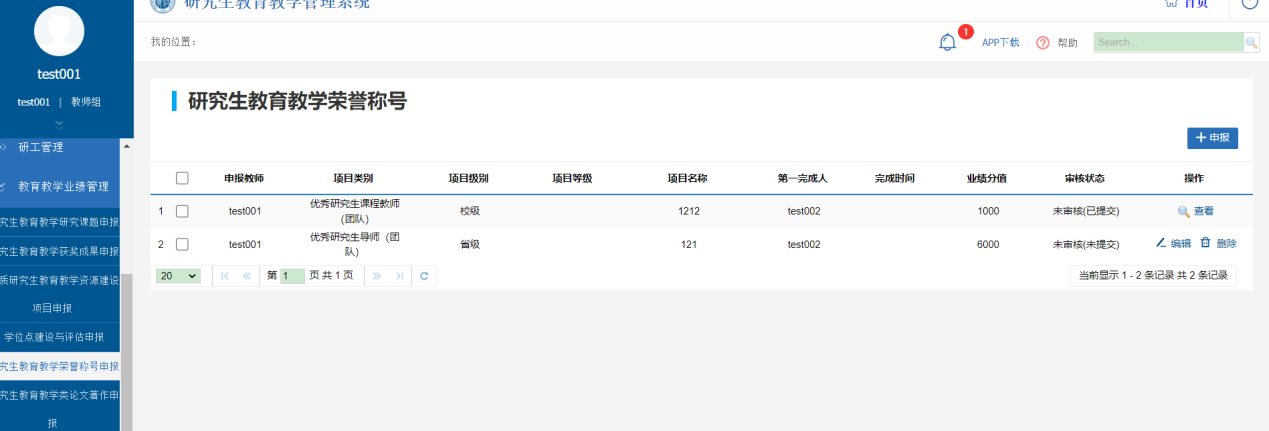 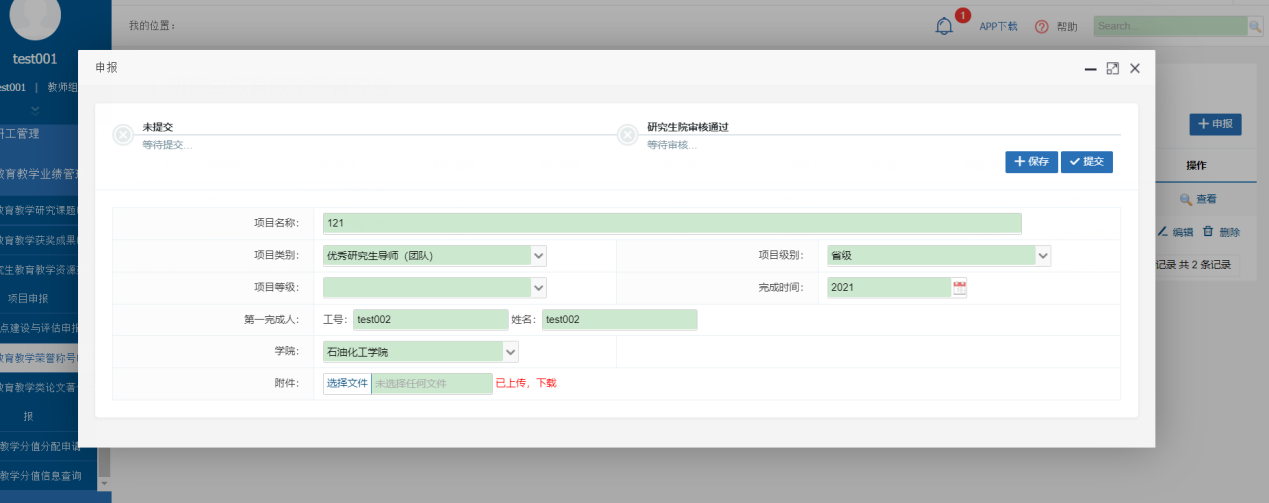 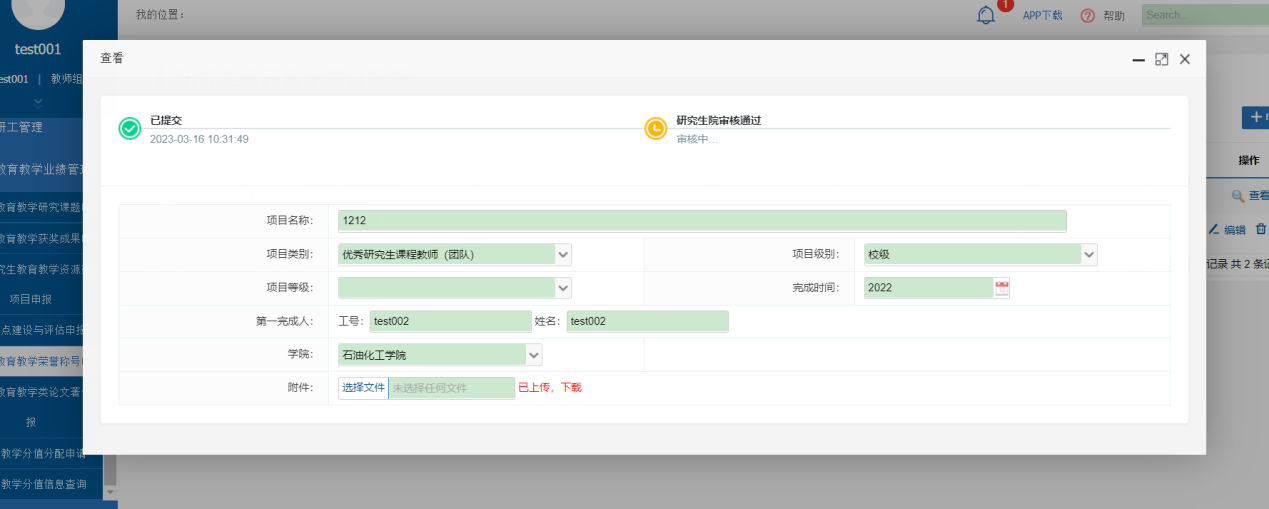 研究生教育教学类论文著作申报业务应用描述研究生教育教学类论文著作申报。流程：教师申请—研究生院审核。操作步骤登录系统，点击【教育教学业绩管理】→【研究生教育教学类论文著作申报】。操作说明点击【申报】按钮，进入申报界面，填写相关信息，点击【保存】按钮保存信息，点击【提交】按钮提交信息，提交后不可以修改信息。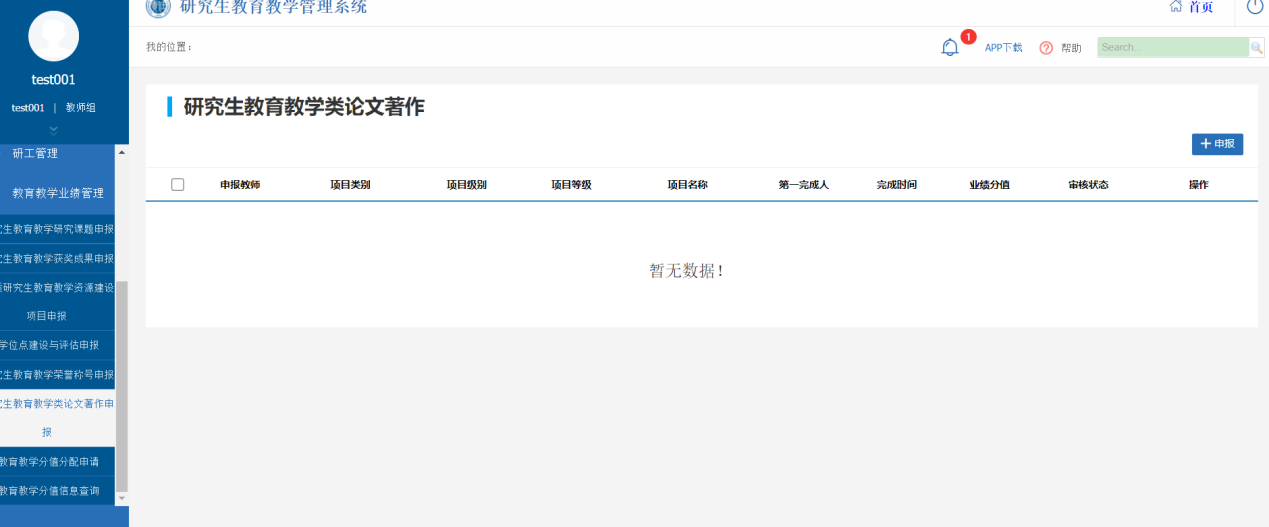 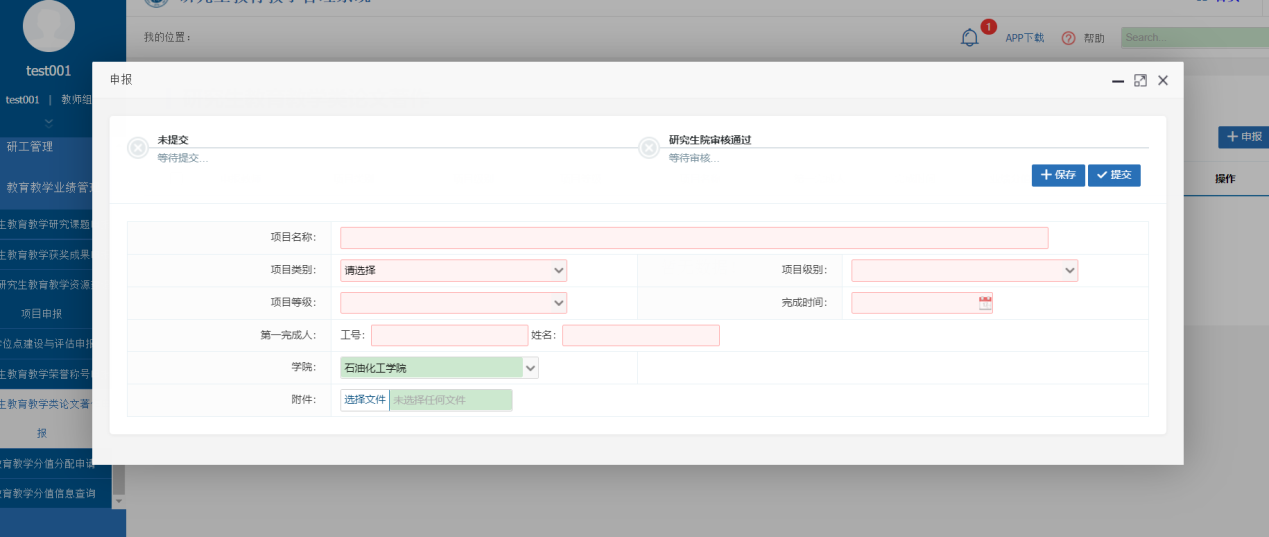 点击操作栏里面的[编辑]按钮可以修改信息，点击[删除]按钮删除信息，如果提交后信息不可以编辑，不可删除，可以点击[查看]按钮查看申请信息。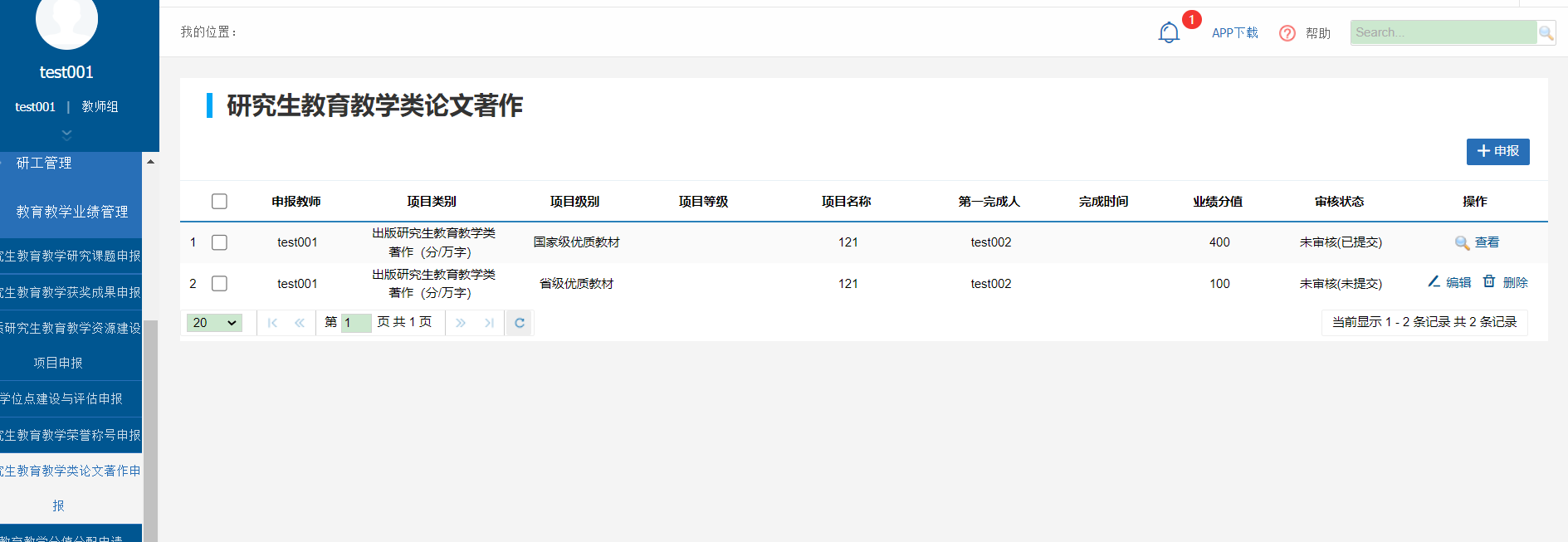 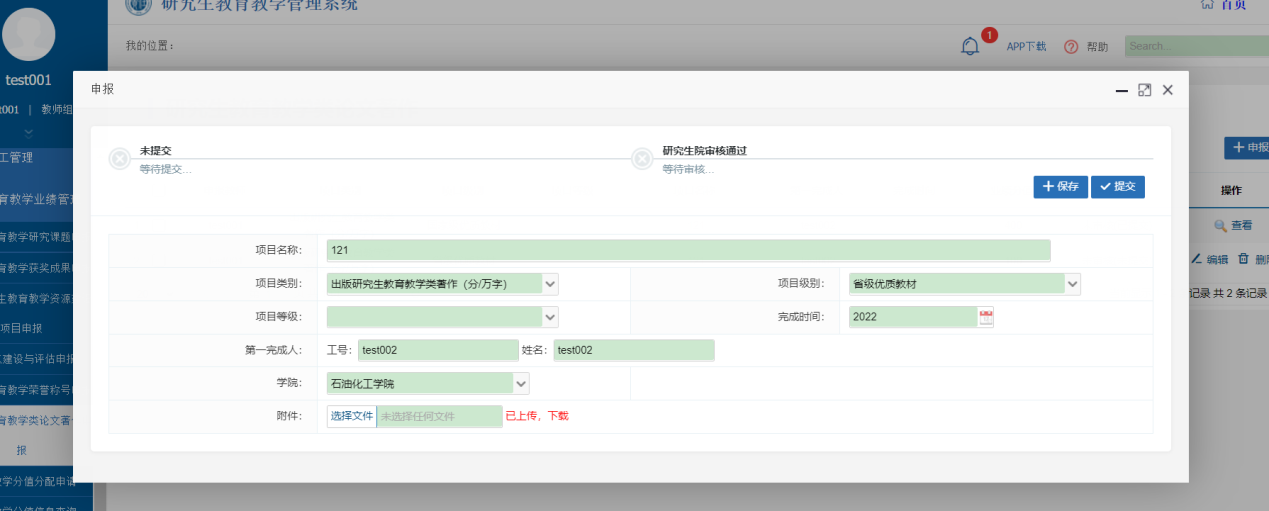 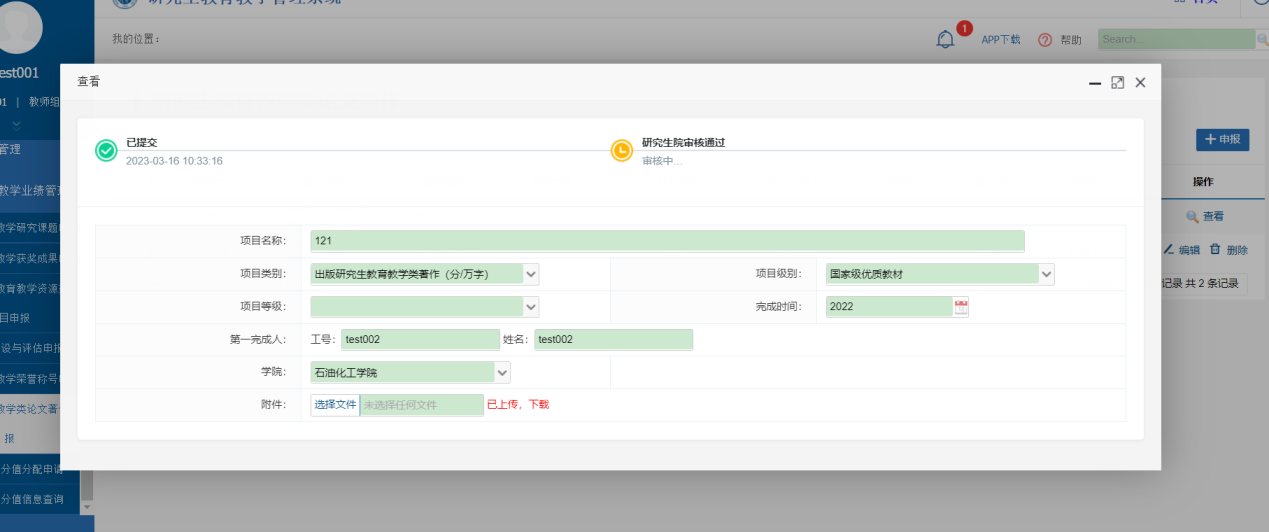 教育教学分值分配申请业务应用描述教育教学分值分配申请。流程：教师申请—研究生院审核。操作步骤登录系统，点击【教育教学业绩管理】→【教育教学分值分配申请】。操作说明申报的教育教学项目经研究生院审核通过后，进行项目分值分配，点击操作栏里面的[分配]按钮，跳出分配界面，输入分配值，选择分配教师，点击【设置】按钮，即可完成分配教师。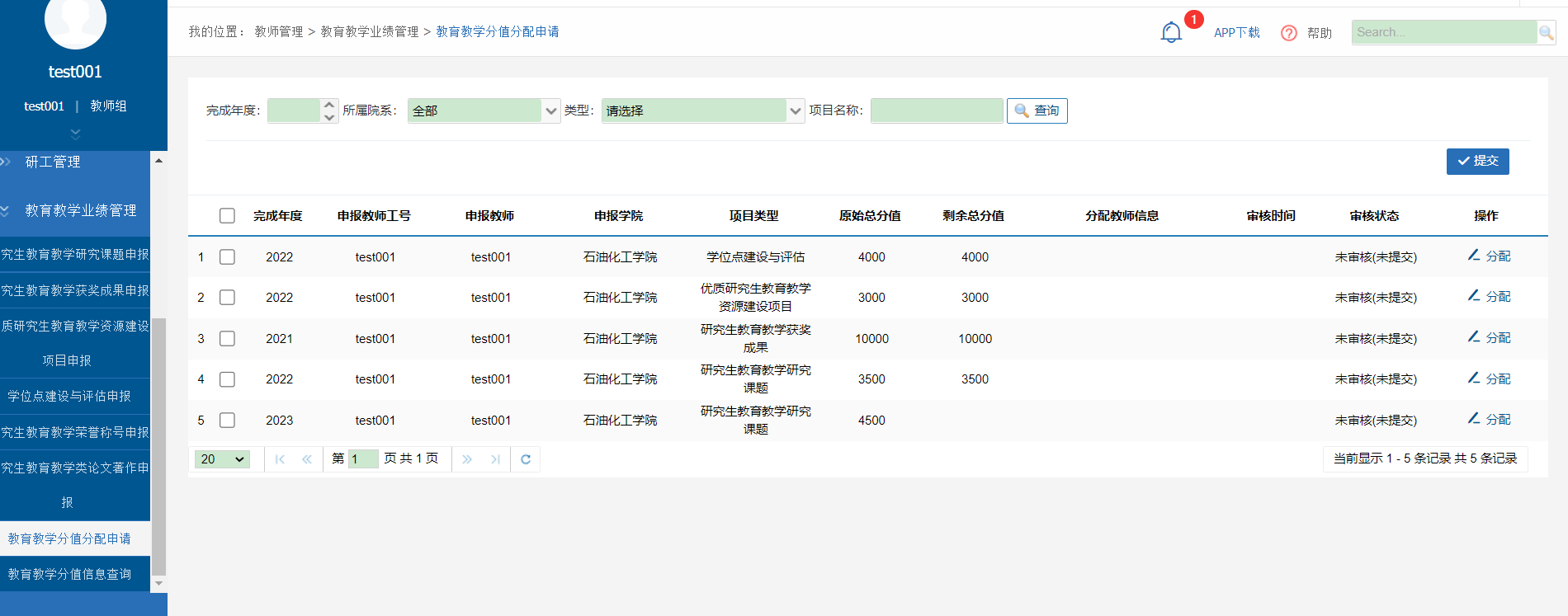 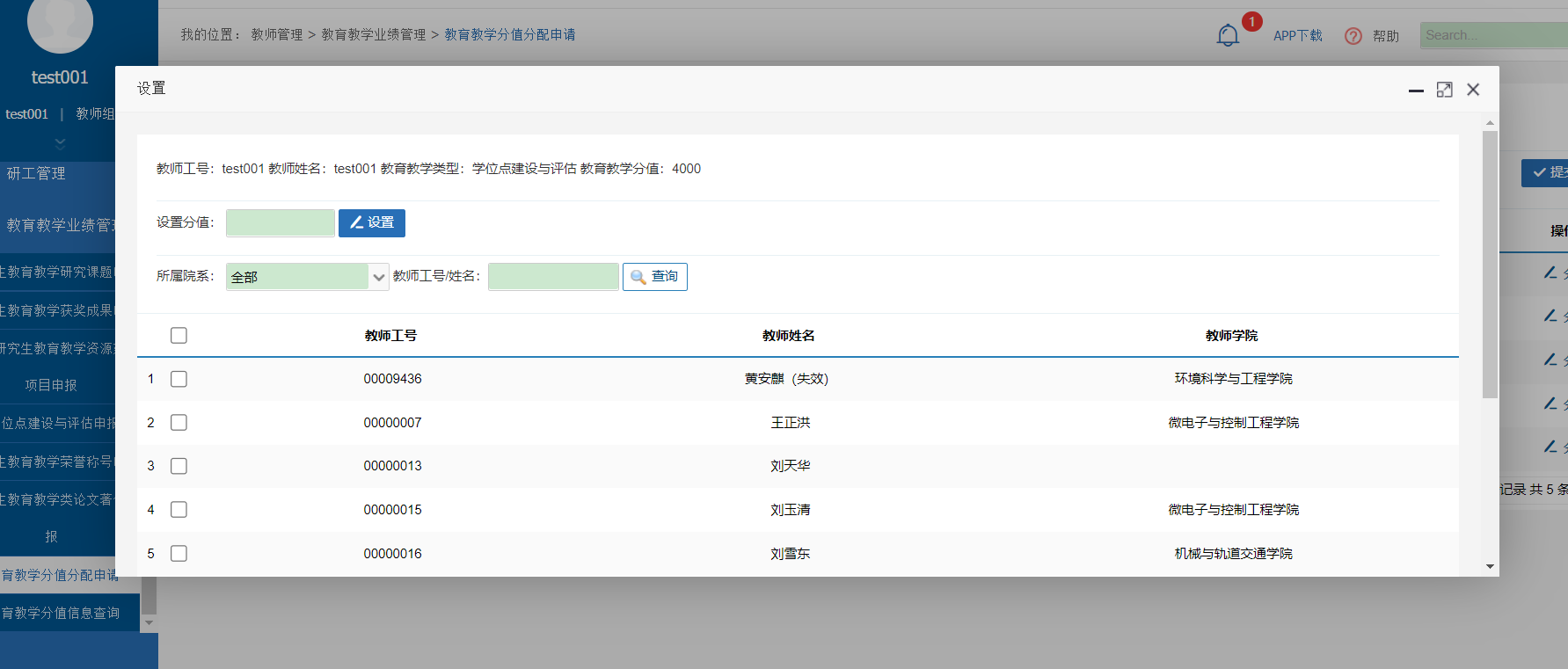 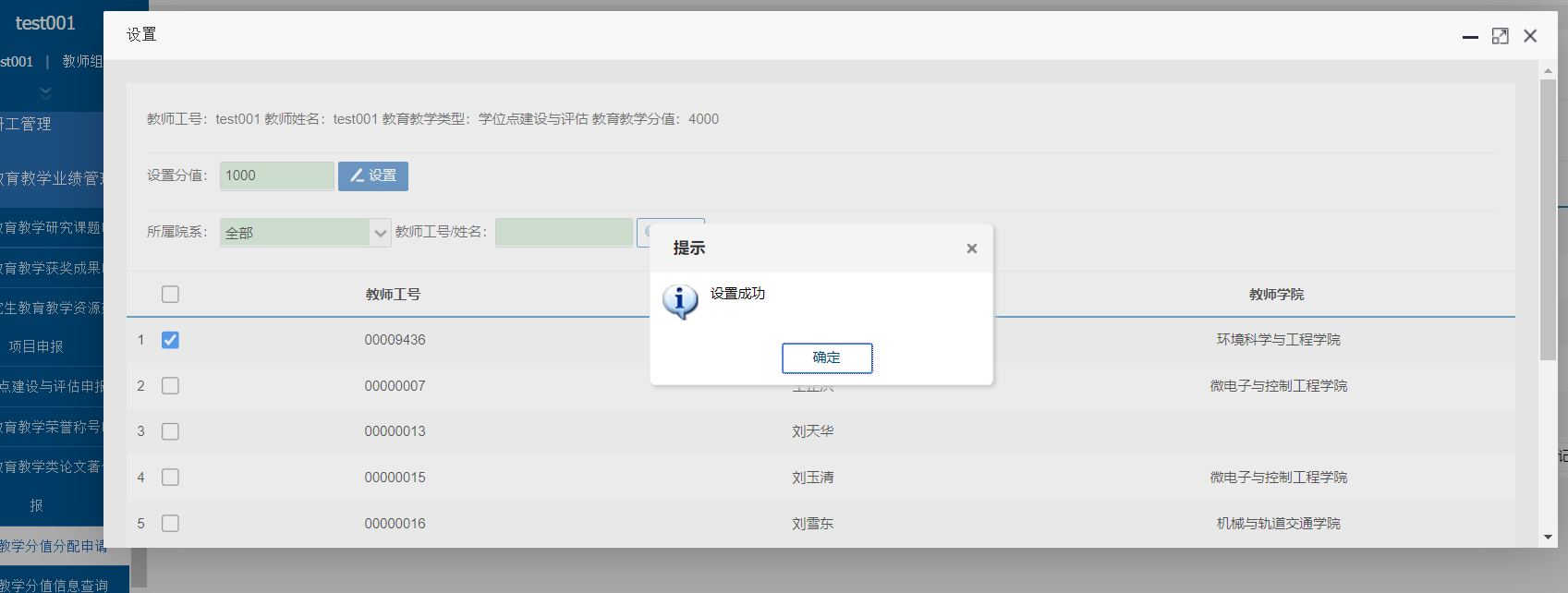 分配完成后，点击【提交】按钮等待研究生院审核。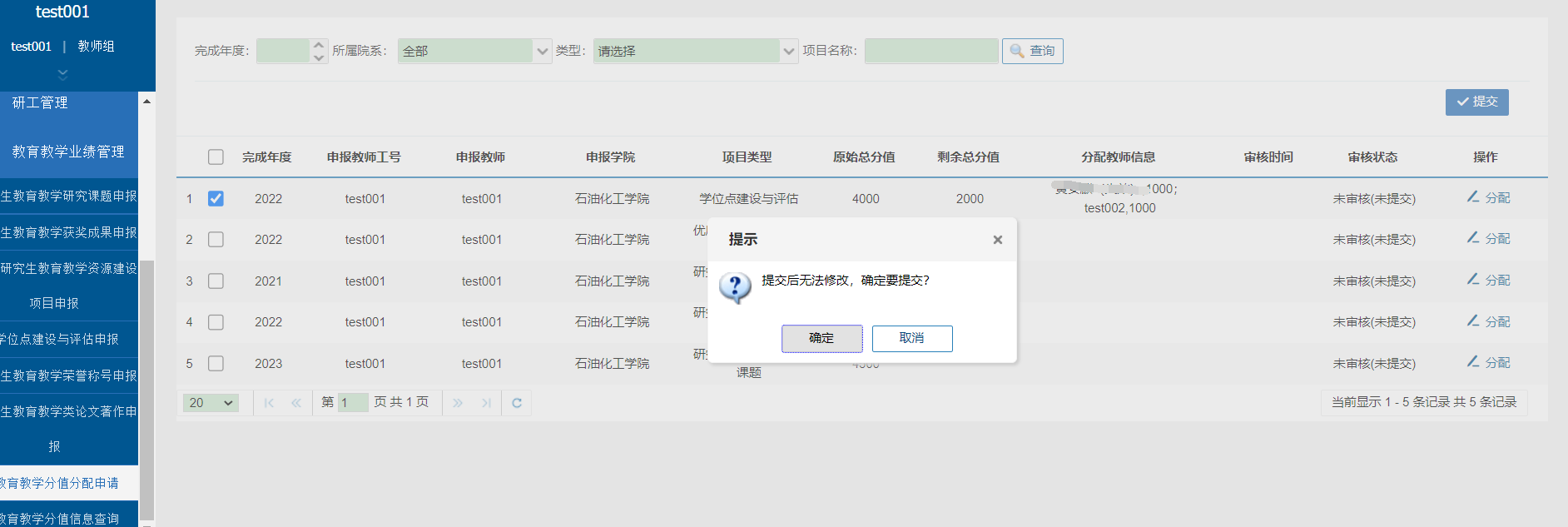 教育教学分值信息查询业务应用描述教育教学分值信息查询。操作步骤登录系统，点击【教育教学业绩管理】→【教育教学分值信息查询】。操作说明查看教师项目值，点击【导出数据】导出项目值信息。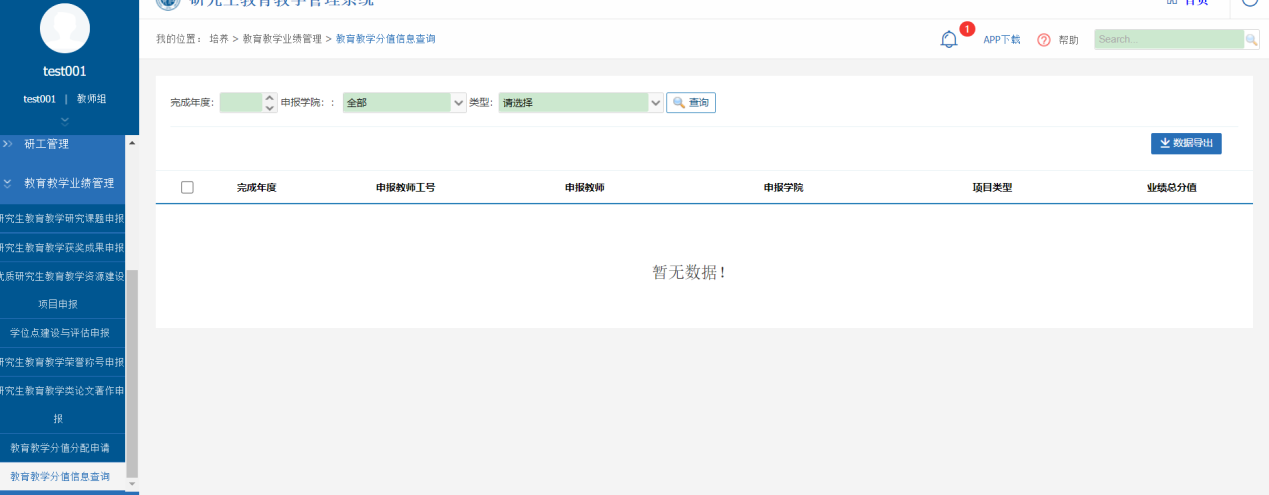 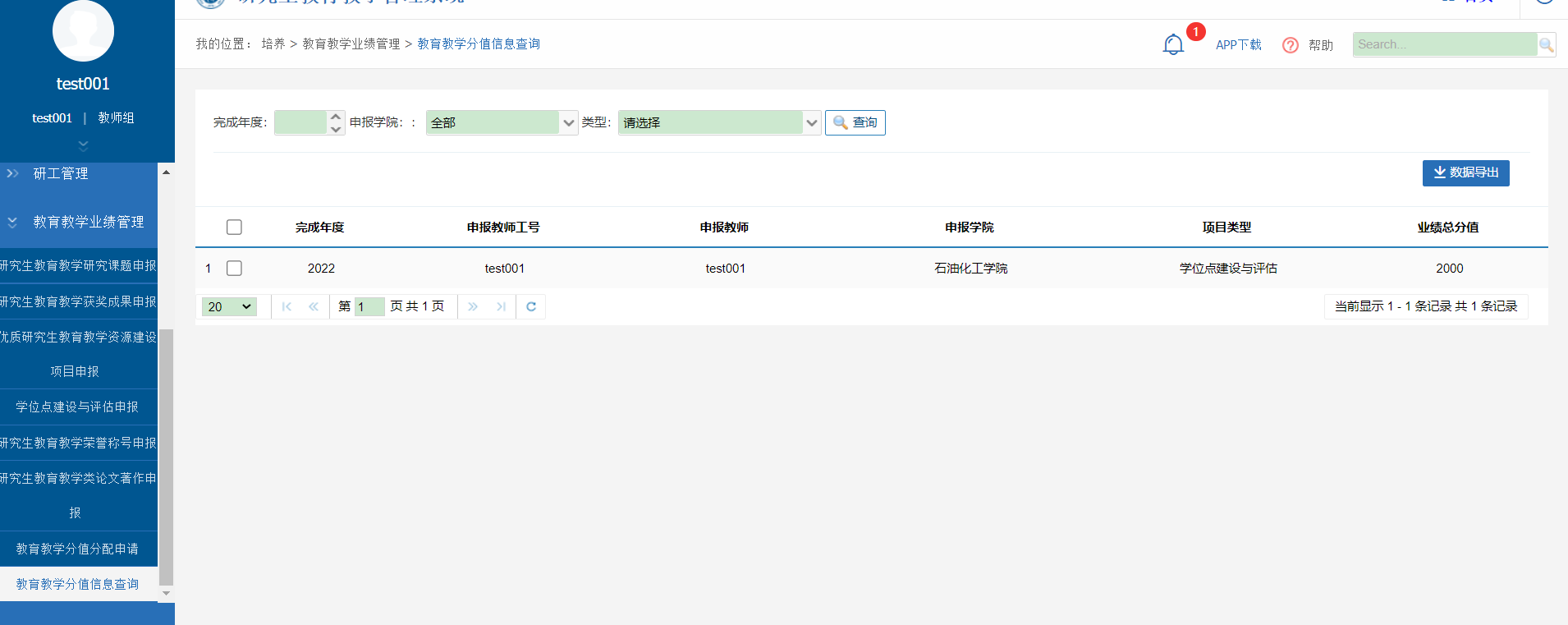 